2021	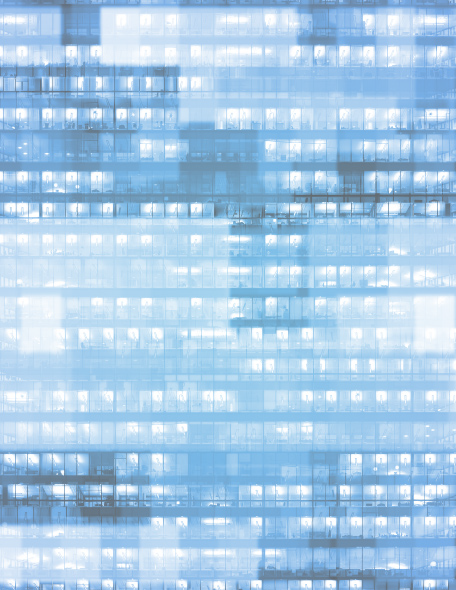 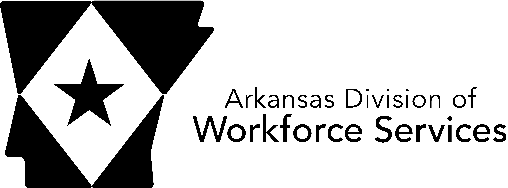 JulyARKANSAS LABOR MARKETREPORTwww.discover.arkansas.govTable of Contents	Technical Notes Arkansas Division of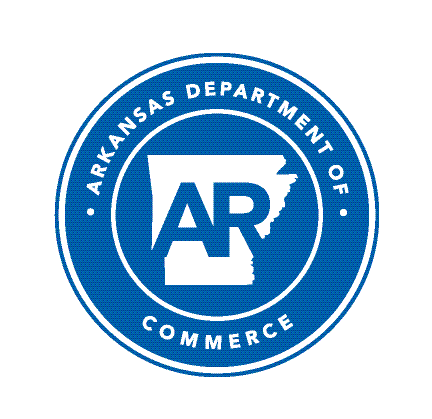 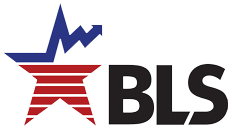 The Arkansas Labor Market is prepared monthly in conjunction with the U.S. Depart- ment of Labor, Bu- reau of Labor Statis- tics (BLS). The current month’s estimates are preliminary, while pre- vious month’s data is subject to revision.Estimates of nonfarm payroll jobs show the number of jobs by industry and reflect employment by place of work. Hours and earnings estimates are based on payroll and worker-hour data col- lected for production workers in manufactur- ing industries.Industries are classi- fied according to the North American In- dustry Classification System (NAICS). All estimates are based on a first quarter 2020 benchmark.Explanation of Terms and ConceptsMonthly Business Survey of EmployersA monthly sample sur- vey designed to pro- vide industry infor- mation on nonfarm payroll jobs. Data are compiled each month from mail surveys and telephone interviews conducted by the Bu- reau of Labor Statistics in cooperation with Department of Work- force Services. The data are based on establish- ment records and in- clude all workers, full- or part-time, who re- ceived pay during the payroll period which includes the 12th of the month. Approximately5,000 Arkansas busi- ness establishments are surveyed.Metropolitan Statistical AreasA term applied by theU.S. Office of Manage- ment and Budget to counties that have one or more central cities and that meet specified criteria of population density, commuting patterns and social and economic integration.Current Population Survey (CPS)A monthly sample sur- vey of the population 16 years of age and over, designed to pro- vide data on the labor force, the employed and the unemployed. The survey is conduct- ed each month by the Bureau of the Census for BLS. The informa- tion is collected by trained interviewers from a sample of about 60,000 households. The data collected are based on the activity reported for the cal- endar week including the 12th of the month. Approximately 1,000 Arkansas households are represented in the sample survey.Civilian Labor ForceThe sum of all em- ployed and unem- ployed persons 16 years of age or older. Members of the Armed Forces are excluded.EmploymentAn estimate of the number of persons who worked any timefor pay or profit or worked 15 hours or more as unpaid work- ers in a family business during the calendar week which includes the 12th of the month. Also included are those who, although not working, had some job attachment and were not looking for work, and persons involved in labor management disputes.UnemploymentAn estimate of the number of persons who did not have a job, but were available for work and actively seek- ing work during the calendar week which includes the 12th of the month.Unemployment RateThe number of unem- ployed as a percentage of the civilian labor force. Unemployment rates are calculated from unrounded data.Seasonal AdjustmentA statistical technique applied to monthly data to eliminate changes that normally occur during the year due to seasonal events such as weather, ma- jor holidays, schedule shifts, harvest times, and the opening/clos- ing of schools.www.discover.ar kansas.govJuly Spotlight A Comparative Look at Unemployment RatesBetween June and July, seasonally adjusted unemployment rates declined in 17 states and the District of Columbia. Jobless rates were unchanged in 33 states. In July, unemployment rates ranged from a low of 2.3 percent in Nebraska to a high of 7.7 percent in Nevada. Arkansas ranked 19th, with a jobless rate of 4.3 percent. Thirty-one states, including Arkansas, posted jobless rates below the national rate of 5.4 percent.Compared to July 2020, unemployment rates have declined in all 50 states and the District of Columbia. The largest rate decrease over-the-year occurred in Nevada, down eight and nine-tenths of a percent- age point. The smallest rate declines were in Kentucky and Colorado, down one and two-tenths and one and three-tenths of a percentage point, respectively. Arkansas’ unemployment rate is down from7.1 percent in July 2020.Washington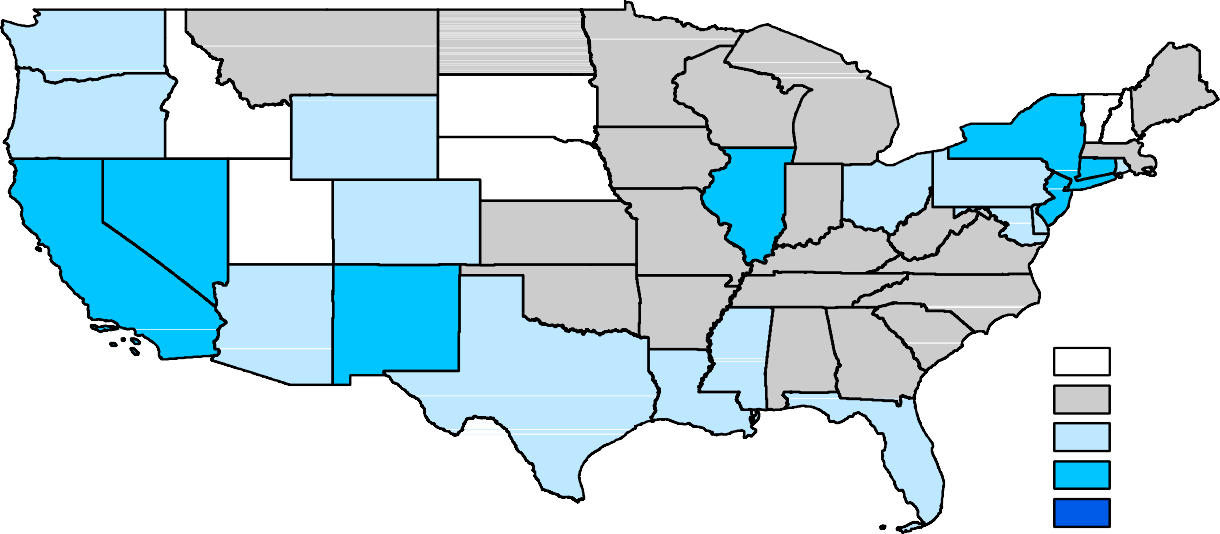 IdahoMontanaNorth DakotaSouth DakotaMinnesotaWisconsinMichiganVermontMaineOregonNevadaUtahWyomingNebraskaIowaIllinois IndianaOhioNew YorkNew HampshireMassachusetts PennsylvaniaNew JerseyCaliforniaColoradoKansasOklahomaMissouriArkansasKentucky TennesseeWest VirginiaMaryland VirginiaNorth CarolinaArizonaContinental U.S. OnlyNew MexicoTexasSouth Carolina MississippiAlabama GeorgiaLouisianaFloridaUnemployment Rates< or = 3.0% 3.1% - 5.0%5.1% - 7.0%7.1% - 9.0%> 9.0% [NONE]State of Arkansas Civilian Labor Force SummaryLabor force data, produced by the U.S. Department of Labor, Bureau of Labor Statistics and released by the Arkansas Division of Workforce Services, show Arkansas’ seasonally adjusted unemployment rate declined one-tenth of a percentage point, from 4.4 percent in June to 4.3 percent in July. Arkan- sas’ civilian labor force decreased 2,542, a result of 1,591 fewer employed and 951 fewer unemployed Arkansans. The United States’ jobless rate dropped five-tenths of a percentage point, from 5.9 percent in June to 5.4 percent in July.BLS Program Operations Manager Susan Price said, “The unemployment rate in Arkansas declined slightly in July, down to 4.3 percent. Arkansas’ jobless rate is down from 7.1 percent in July 2020 and there are 47,475 more employed Arkansans compared to this time last year.”Civilian Labor Force Estimates 160,000Number of Unemployed (Seasonally Adjusted)July 2019 - July 2021140,000120,000100,00080,00060,00040,00020,0000July '19Jan '20July '20Jan '21July '21State of Arkansas Nonfarm Payroll Job SummaryNot Seasonally Adjusted (In Thousands)State of Arkansas Nonfarm Payroll Job SummaryJune 2021 - July 2021 Nonfarm payroll jobs in Arkansas decreased 14,900 in July to total 1,256,900. Losses were posted in six major industry sectors, while four sectors added jobs. Employment in government fell 10,600. Most of the contraction occurred in local government-educational services (-9,600), as teachers and staff at public schools began summer break. Jobs in trade, transportation, and utilities declined 2,200. Loss- es were reported in all subsectors. Construction dropped 1,600, mostly in specialty trade contractors (-1,500). Jobs in educational and health services decreased 1,000, related in part to summer break at private schools and the seasonal closures of after school programs. Jobs in financial services increased 1,100, with gains in finance-insurance (+700) and real estate-rental-leasing (+400).July 2020 - July 2021 Compared to July 2020, Arkansas’ nonfarm payroll jobs rose 48,800. Nine major industry sectors re- ported job growth, with seven sectors adding 3,200 or more jobs, each. Professional and business services posted the largest increase, up 13,000. Most of the hiring was in administrative and support services (+10,600), which includes employment agencies. Jobs in manufacturing rose 10,400, all in durable goods manufacturing (+11,900). Leisure and hospitality added 9,800 jobs, with expansions across all subsectors. Jobs in educational and health services increased 6,000. Hiring occurred in both health care and social assistance (+3,500) and in educational services (+2,500). Notable gains were also posted in trade-transportation-utilities (+4,300), financial activities (+3,400), and other services (+3,200).Jobs in Professional and Business Services (Not Seasonally Adjusted)July: 2011 - 2021150,000145,000140,000135,000130,000125,000120,000115,000110,0002011	2012	2013	2014	2015	2016	2017	2018	2019	2020	2021State of Arkansas Production Workers- Hours and EarningsManufacturing Durable Goods and Nondurable Goods Manufacturing $900.00Average Weekly Earnings: Durable Goods vs Nondurable Goods (Production Workers)July: 2011 - 2021$800.00$700.00$600.00$500.00$400.00$300.00'11	'12	'13	'14	'15	'16	'17	'18	'19	'20	'21Durable Goods	Nondurable GoodsMetropolitan Statistical Areas Little Rock-North Little Rock-Conway MSAThe Little Rock-North Little Rock-Conway MSA = Faulkner, Grant, Lonoke, Perry, Pulaski, & Saline counties.Civilian Labor Force Estimates (Not Seasonally Adjusted)Nonfarm Payroll Jobs (Not Seasonally Adjusted) (In Thousands)355,000Number of EmployedJanuary 2019 - July 2021350,000345,000340,000335,000330,000325,000320,000315,000310,000305,000300,000J	F	M	A	M	J	J	A	S	O	N	D2019	2020	202116,00012,0008,0004,000Metropolitan Statistical Areas Fayetteville-Springdale-Rogers MSAThe Fayetteville-Springdale-Rogers MSA = Benton, Madison, & Washington counties in Arkansas and McDonald county in Missouri.Civilian Labor Force Estimates (Not Seasonally Adjusted)Nonfarm Payroll Jobs (Not Seasonally Adjusted) (In Thousands)0'11'12'13'14'15'16'17'18'19'20'21190,000July '19Jan '20July '20Jan '21July '21Metropolitan Statistical Areas Fort Smith MSAThe Fort Smith MSA = Crawford & Sebastian counties in Arkansas & LeFlore & Sequoyah counties in Oklahoma.Civilian Labor Force Estimates (Not Seasonally Adjusted)Nonfarm Payroll Jobs (Not Seasonally Adjusted) (In Thousands)EmploymentJanuary 2019 - July 2021118,000      	Jobs in ManufacturingJuly: 2011 - 202120,000     	116,000		19,000114,00018,000112,000110,00017,00016,000108,000106,00015,000104,000      	14,000102,000      	13,000100,000													 J	F	M	A	M	J	J	A	S	O	N	D2019	2020	202112,000'11'12'13'14'15'16'17'18'19'20'21Metropolitan Statistical Areas Hot Springs MSAThe Hot Springs MSA = Garland County.Civilian Labor Force Estimates (Not Seasonally Adjusted)Nonfarm Payroll Jobs (Not Seasonally Adjusted) (In Thousands)45,000Nonfarm Payroll Jobs by Industry TypeJuly: 2001 - 202140,00035,00030,00025,00020,00015,00010,0005,0000'01 '02 '03 '04 '05 '06 '07 '08 '09 '10 '11 '12 '13 '14 '15 '16 '17 '18 '19 '20 '21Goods Producing	Service ProvidingMetropolitan Statistical Areas Jonesboro MSAThe Jonesboro MSA = Craighead & Poinsett counties.Civilian Labor Force Estimates (Not Seasonally Adjusted)Nonfarm Payroll Jobs (Not Seasonally Adjusted) (In Thousands)66,000Number of EmployedJanuary 2019 - July 202165,00064,00063,00062,00061,00060,00059,00058,00057,00056,000J	F	M	A	M	J	J	A	S	O	N	D2019	2020	2021Metropolitan Statistical Areas Pine Bluff MSAThe Pine Bluff MSA = Cleveland, Jefferson, & Lincoln counties.Civilian Labor Force Estimates (Not Seasonally Adjusted)Nonfarm Payroll Jobs (Not Seasonally Adjusted) (In Thousands)28,000Jobs in Service Providing IndustriesJuly 2018 - July 202127,50027,00026,50026,00025,50025,00024,50024,00023,50023,000July '18	Jan '19	July '19	Jan '20	July '20	Jan '21	July '21Metropolitan Statistical Areas Out-of-State MSACivilian Labor Force Estimates (Not Seasonally Adjusted)Memphis, TN-MS-AR MSAThe Memphis, TN-MS-AR MSA = Fayette, Shelby, & Tipton counties in Tennessee; Benton, Desoto, Marshall, Tate, & Tunica counties in Mississippi; & Crittenden County in Arkansas.Texarkana MSAThe Texarkana MSA= Bowie County in Texas & Little River & Miller counties in Arkansas.640,000Memphis MSA - EmploymentJuly 2019 - July 20219.0Texarkana MSA - Unemployment RatesJuly: 2011 - 2021620,000	8.0600,000	7.0580,0006.0560,0005.0540,0004.0520,0003.0500,0002.0480,0001.0460,000July '19Jan '20July '20Jan '21July '210.0'11'12'13'14'15'16'17'18'19'20'21Micropolitan Statistical Areas and Cities Civilian Labor Force EstimatesMicropolitan Labor Force Estimates Arkadelphia Micro = Clark County Batesville Micro = Independence County Blytheville Micro = Mississippi CountyCamden Micro = Calhoun & Ouachita counties El Dorado Micro = Union CountyForrest City Micro = St. Francis County Harrison Micro = Boone & Newton counties Helena-West Helena Micro = Phillips County Hope Micro = Hempstead & Nevada counties Magnolia Micro = Columbia CountyCity Labor Force Statistics Malvern Micro = Hot Spring County Mountain Home Micro = Baxter County Paragould Micro = Greene County Russellville Micro = Pope & Yell counties Searcy Micro = White CountyCounty Labor Force Statistics Civilian Labor Force EstimatesNot Seasonally Adjusted(continued on Page 16)County Labor Force Statistics Civilian Labor Force Estimates(continued from Page 15)County Labor Force SummaryBetween June and July, unemployment rates declined in 73 of Arkansas’ 75 counties. Rates in two counties were unchanged. Jobless rates ranged from a low of 3.1 percent in Benton County to a high of 9.4 percent in Chicot County.In July, eight counties posted unemployment rates at or above seven percent. That is down slightly from nine counties at or above seven percent last month. Eighteen counties reported jobless rates at or below four percent, up from 6 counties at or below four percent in June.Compared to July 2020, unemployment rates are down in all 75 Arkansas counties. Rate declines ranged from a one and one-tenth of a percentage point decrease in Arkansas and Madison coun- ties to as much as a four and seven-tenths of a percentage point drop in Crittenden County.County Unemployment Rates 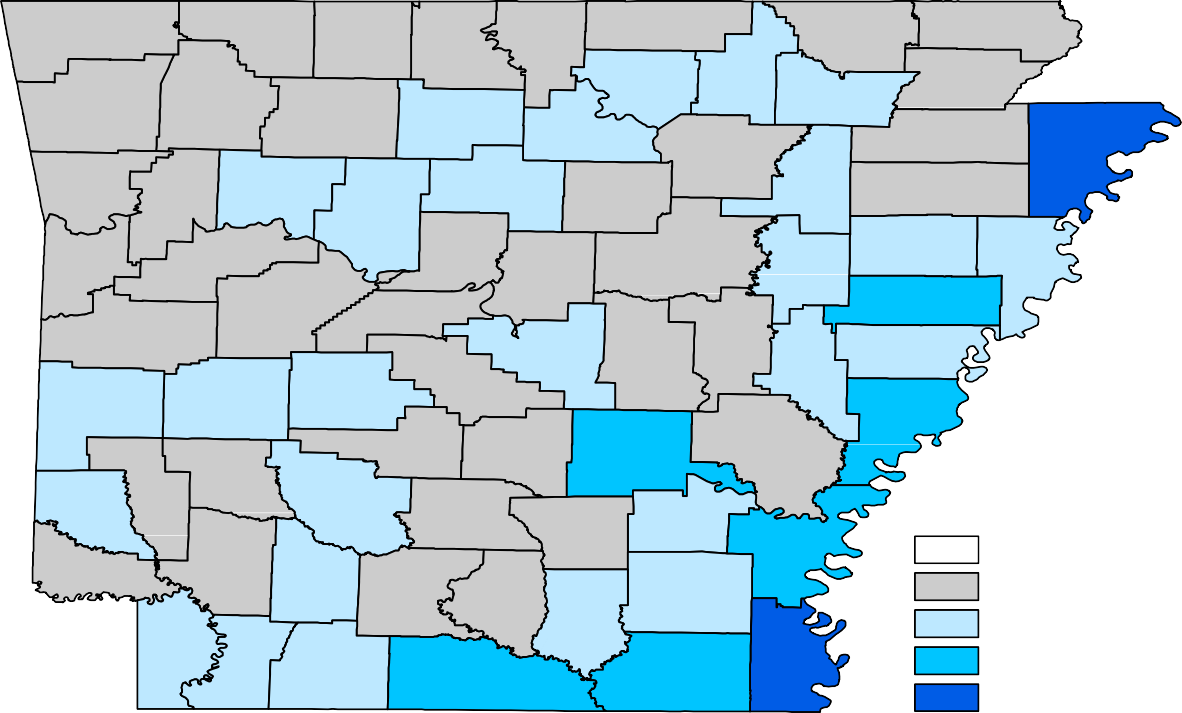 Ranked by Unemployment RatesJuly 2021 (Not Seasonally Adjusted)Local Workforce Development Areas Civilian Labor Force Estimates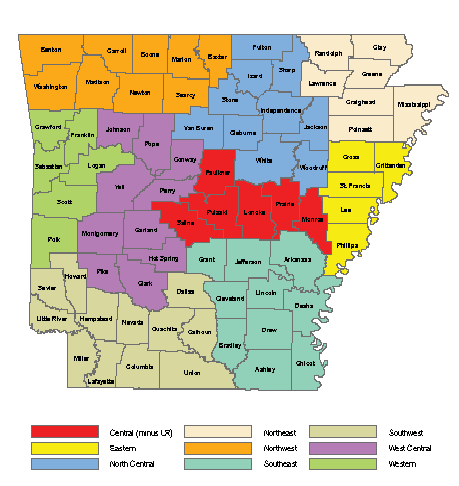 Jul 21Jun 21Jul 20Jul 21Jun 21Jul 20Civilian Labor Force1,355,6301,358,1721,344,406	Civilian Labor Force1,369,7811,378,5071,356,900(NAICS)Jul 21Jun 21Jul 20OTMOTYTotal Nonfarm1256.91271.81208.1-14.948.8Goods Producing219.8221.1209.9-1.39.9Mining, Logging, & Construction58.259.858.7-1.6-0.5Mining & Logging5.55.55.40.00.1Construction52.754.353.3-1.6-0.6Specialty Trade Contractors33.134.633.9-1.5-0.8Manufacturing161.6161.3151.20.310.4Durable Goods82.782.370.80.411.9Nondurable Goods78.979.080.4-0.1-1.5Service Providing1037.11050.7998.2-13.638.9Trade, Transportation & Utilities249.9252.1245.6-2.24.3Wholesale Trade46.747.145.9-0.40.8Retail Trade137.9138.9135.5-1.02.4Transport, Warehousing & Utilities65.366.164.2-0.81.1Information12.512.411.30.11.2Financial Activities67.366.263.91.13.4Finance & Insurance53.352.650.20.73.1Real Estate & Rental & Leasing14.013.613.70.40.3Professional & Business Services146.7146.9133.7-0.213.0Professional, Scientific & Technical43.643.342.20.31.4Management of Companies34.534.033.50.51.0Administrative & Support Services68.669.658.0-1.010.6Educational & Health Services186.7187.7180.7-1.06.0Educational Services14.214.611.7-0.42.5Health Care & Social Assistance172.5173.1169.0-0.63.5Ambulatory Health Care60.759.858.50.92.2Social Assistance35.936.535.5-0.60.4Leisure & Hospitality115.6116.5105.8-0.99.8Arts, Entertainment & Recreation14.013.910.80.13.2Accommodation & Food Services101.6102.695.0-1.06.6Accommodation Services10.510.79.4-0.21.1Food Services91.191.985.6-0.85.5Other Services68.067.964.80.13.2Government190.4201.0192.4-10.6-2.0Federal Government20.620.620.80.0-0.2State Government71.672.870.8-1.20.8State Gov, Educational Services25.026.323.8-1.31.2State Gov, Excluding Education46.646.547.00.1-0.4Local Government98.2107.6100.8-9.4-2.6Local Gov, Educational Services53.563.157.1-9.6-3.6Local Gov, Excluding Education44.744.543.70.21.0Jul 21Jun 21Jul 20OTMOTYCivilian Labor Force359,528360,552359,855-1,024-327Employment342,685342,119330,15256612,533Unemployment16,84318,43329,703-1,590-12,860Unemployment Rate4.75.18.3-0.4-3.6NAICS	Jul 21Jun 21Jul 20OTMOTYTotal Nonfarm	351.7355.5339.3-3.812.4Goods Producing	37.037.136.5-0.10.5Mining, Logging & Construction	17.917.917.70.00.2Manufacturing	19.119.218.8-0.10.3Service Providing	314.7318.4302.8-3.711.9Trade, Transportation & Utilities	68.269.167.1-0.91.1Wholesale Trade	15.315.315.00.00.3Retail Trade	37.137.736.6-0.60.5Trans., Warehousing & Utilities	15.816.115.5-0.30.3Information	5.25.35.1-0.10.1Financial Activities	23.523.522.20.01.3Professional & Business Services	44.445.142.2-0.72.2Educational & Health Services	58.258.655.3-0.42.9Leisure & Hospitality	32.431.728.70.73.7Other Services	18.618.617.80.00.8Government	64.266.564.4-2.3-0.2Federal Government	9.79.79.80.0-0.1State Government	32.733.032.6-0.30.1Local Government	21.823.822.0-2.0-0.2Jul 21Jun 21Jul 20OTMOTYCivilian Labor Force298,005295,768284,8602,23713,145Employment288,438284,895268,7693,54319,669Unemployment9,56710,87316,091-1,306-6,524Unemployment Rate3.23.75.6-0.5-2.4NAICS	Jul 21Jun 21Jul 20OTMOTYTotal Nonfarm	271.9272.1253.5-0.218.4Goods Producing	45.545.243.20.32.3Mining, Logging & Construction	14.013.813.20.20.8Manufacturing	31.531.430.00.11.5Service Providing	226.4226.9210.3-0.516.1Trade, Transportation & Utilities	58.658.955.9-0.32.7Wholesale Trade	12.512.612.0-0.10.5Retail Trade	27.727.926.0-0.21.7Trans., Warehousing & Utilities	18.418.417.90.00.5Information	2.22.12.00.10.2Financial Activities	8.88.78.70.10.1Professional & Business Services	53.852.649.51.24.3Educational & Health Services	30.630.428.20.22.4Leisure & Hospitality	27.527.422.70.14.8Other Services	10.010.09.60.00.4Government	34.936.833.7-1.91.2Federal Government	2.92.92.80.00.1State Government	14.214.313.4-0.10.8Local Government	17.819.617.5-1.80.3Jul 21Jun 21Jul 20OTMOTYCivilian Labor Force119,923120,603118,489-6801,434Employment115,269115,218109,913515,356Unemployment4,6545,3858,576-731-3,922Unemployment Rate3.94.57.2-0.6-3.3NAICS	Jul 21Jun 21Jul 20OTMOTYTotal Nonfarm	109.4111.0105.7-1.63.7Goods Producing	22.722.521.80.20.9Mining, Logging & Construction	5.85.95.5-0.10.3Manufacturing	16.916.616.30.30.6Service Providing	86.788.583.9-1.82.8Trade, Transportation & Utilities	23.323.622.8-0.30.5Wholesale Trade	4.64.64.10.00.5Retail Trade	11.812.012.3-0.2-0.5Trans., Warehousing & Utilities	6.97.06.4-0.10.5Information	1.11.11.10.00.0Financial Activities	3.83.83.70.00.1Professional & Business Services	12.511.910.90.61.6Educational & Health Services	16.716.616.40.10.3Leisure & Hospitality	9.49.58.9-0.10.5Other Services	4.74.74.50.00.2Government	15.217.315.6-2.1-0.4Federal Government	1.31.31.30.00.0State Government	2.42.52.7-0.1-0.3Local Government	11.513.511.6-2.0-0.1Jul 21Jun 21Jul 20OTMOTYCivilian Labor Force42,89642,51942,80337793Employment40,58339,95438,7346291,849Unemployment2,3132,5654,069-252-1,756Unemployment Rate5.46.09.5-0.6-4.1Jul 21Jun 21Jul 20OTMOTY38.839.037.3-0.21.54.64.74.6-0.10.034.234.332.7-0.11.53.73.93.9-0.2-0.2Jul 21Jun 21Jul 20OTMOTYCivilian Labor Force67,21066,67066,401540809Employment64,61663,82761,8497892,767Unemployment2,5942,8434,552-249-1,958Unemployment Rate3.94.36.9-0.4-3.0Jul 21Jun 21Jul 20OTMOTY58.959.256.6-0.32.310.710.710.20.00.548.248.546.4-0.31.87.78.08.1-0.3-0.4Jul 21Jun 21Jul 20OTMOTYCivilian Labor Force34,81234,96634,760-15452Employment32,48332,47331,53610947Unemployment2,3292,4933,224-164-895Unemployment Rate6.77.19.3-0.4-2.6Jul 21Jun 21Jul 20OTMOTY31.331.730.5-0.40.85.65.65.60.00.025.726.124.9-0.40.88.38.88.3-0.50.0Jul 21Jun 21Jul 20OTMOTYCivilian Labor Force659,385659,573629,946-18829,439Employment613,779609,763552,3424,01661,437Unemployment45,60649,81077,604-4,204-31,998Unemployment Rate6.97.612.3-0.7-5.4Jul 21Jun 21Jul 20OTMOTYCivilian Labor Force63,86964,42764,084-558-215Employment60,11760,27358,678-1561,439Unemployment3,7524,1545,406-402-1,654Unemployment Rate5.96.48.4-0.5-2.5Arkadelphia Micro8,7488,2165326.18,8548,2585966.79,0348,3247107.9Batesville Micro16,44515,6477984.916,99616,1378595.116,35315,2681,0856.6Blytheville Micro16,81215,2691,5439.216,76515,1811,5849.417,27415,2612,01311.7Camden Micro12,13911,6145254.312,53611,9555814.612,13711,2718667.1El Dorado Micro15,29914,2071,0927.115,84914,6791,1707.415,57313,9691,60410.3Forrest City Micro7,7977,2455527.17,9507,3625887.48,0317,2557769.7Harrison Micro18,61117,9446673.619,26018,5117493.918,38817,2731,1156.1Helena-West Helena Micro5,9315,4185138.66,1715,6065659.26,2935,57971411.3Hope Micro12,69312,1275664.513,09012,4796114.712,93612,0718656.7Magnolia Micro8,5427,9805626.69,0148,3996156.88,5537,7837709.0Malvern Micro14,14913,5046454.614,27513,5607155.014,14713,1371,0107.1Mountain Home Micro16,44015,7426984.216,76615,9648024.816,50315,3711,1326.9Paragould Micro19,43218,6407924.119,39918,5338664.519,48118,0611,4207.3Russellville Micro34,97333,2021,7715.136,02134,1161,9055.334,86432,3442,5207.2Searcy Micro33,30531,7421,5634.734,36432,6371,7275.033,28730,7742,5137.5Bella Vista12,84812,3674813.712,80512,2255804.512,36411,5258396.8Benton17,64917,0156343.617,71917,0047154.017,60816,4031,2056.8Bentonville30,28529,4138722.930,09329,0751,0183.428,93427,4091,5255.3Blytheville5,7865,12865811.45,6545,0995559.86,0275,12690114.9Cabot12,04511,6114343.611,99711,5264713.912,01211,1448687.2Conway34,63933,2061,4334.134,62033,1101,5104.434,33431,9612,3736.9El Dorado6,7006,1285728.56,9226,3315918.56,9046,02587912.7Fayetteville51,09849,1971,9013.750,73348,5962,1374.249,25845,8203,4387.0Fort Smith39,27137,7311,5403.939,57237,7581,8144.639,17936,3242,8557.3Hot Springs16,06515,0241,0416.515,93314,7911,1427.216,21214,3391,87311.6Jacksonville11,87711,0398387.111,88411,0378477.111,92710,6461,28110.7Jonesboro40,30438,6771,6274.039,98238,2781,7044.339,96437,0672,8977.2Little Rock98,33892,7965,5425.698,93492,7836,1516.299,53989,49610,04310.1North Little Rock30,33128,4541,8776.230,35028,4501,9006.330,84027,4423,39811.0Paragould12,36011,8085524.512,34011,7406004.912,47811,4411,0378.3Pine Bluff16,58115,1621,4198.616,68415,2251,4598.716,71314,7681,94511.6Rogers37,87536,8171,0582.837,62436,3951,2293.336,30934,3092,0005.5Russellville12,43211,8615714.612,88012,2406405.012,47311,5878867.1Searcy10,0899,6304594.510,4189,9025165.010,0529,3367167.1Sherwood16,21215,5107024.316,25615,5087484.616,19114,9591,2327.6Springdale41,50640,1851,3213.241,09039,6961,3943.439,50237,4292,0735.2Texarkana, AR13,59012,7798116.013,68112,7629196.713,70512,4521,2539.1Van Buren10,41610,0333833.710,47910,0144654.410,3759,6437327.1West Memphis10,80910,0207897.310,7859,9378487.910,7719,3841,38712.9CountyCLFJuly 2021Emp UnempJuly 2021Emp UnempRateCLFJune 2021Emp UnempJune 2021Emp UnempRateCLFJuly 2020Emp UnempJuly 2020Emp UnempRateArkansas9,7529,3843683.89,7129,3074054.29,4058,9484574.9Ashley6,8556,2496068.87,0866,4346529.27,0926,27182111.6Baxter16,44015,7426984.216,76615,9648024.816,50315,3711,1326.9Benton146,650142,1354,5153.1145,698140,5065,1923.6140,257132,4537,8045.6Boone15,39114,8405513.615,97815,3576213.915,25514,3129436.2Bradley4,0663,8332335.74,2784,0142646.24,2163,9133037.2Calhoun2,4192,331883.62,4732,3651084.42,3812,2421395.8Carroll13,08412,6134713.613,17612,6315454.112,70511,8648416.6Chicot3,2102,9083029.43,1922,87032210.13,2852,87341212.5Clark8,7488,2165326.18,8548,2585966.79,0348,3247107.9Clay5,4315,1832484.65,4235,1552684.95,4445,0483967.3Cleburne9,1468,6964504.99,3818,8635185.59,2788,5127668.3Cleveland3,2363,0971394.33,2173,0531645.13,1942,9762186.8Columbia8,5427,9805626.69,0148,3996156.88,5537,7837709.0Conway8,3587,9603984.88,5458,1064395.18,2997,7165837.0Craighead56,99854,8392,1593.856,60954,2732,3364.156,43952,5563,8836.9Crawford26,81625,7551,0614.026,89725,7051,1924.426,51424,7521,7626.6Crittenden21,84720,4721,3756.321,73620,3031,4336.621,55119,1742,37711.0Cross6,9476,5873605.27,2236,8303935.47,1406,6005407.6Dallas2,8562,7171394.92,9062,7541525.22,8502,6721786.2Desha5,0124,6483647.35,1304,7573737.35,1694,6734969.6Drew7,4487,0084405.97,5927,1024906.57,4836,8726118.2Faulkner62,78660,2902,4964.062,85560,1152,7404.462,14158,0294,1126.6Franklin7,3457,0243214.47,4577,1143434.67,3846,8695157.0Fulton4,9074,6982094.35,0904,8492414.74,8214,5222996.2Garland42,89640,5832,3135.442,51939,9542,5656.042,80338,7344,0699.5Grant8,3378,0353023.68,3527,9983544.28,2647,7305346.5Greene19,43218,6407924.119,39918,5338664.519,48118,0611,4207.3Hempstead9,2688,8763924.29,5429,1154274.59,4118,8235886.2Hot Spring14,14913,5046454.614,27513,5607155.014,14713,1371,0107.1Howard5,5715,3562153.95,6865,4602264.05,4785,1343446.3Independence16,44515,6477984.916,99616,1378595.116,35315,2681,0856.6Izard4,3554,0892666.14,4744,1703046.84,4484,00244610.0Jackson5,6565,3223345.95,7685,3953736.55,8235,3444798.2Jefferson27,64825,6601,9887.227,87325,7662,1077.627,74224,9932,7499.9Johnson9,5898,9915986.29,9879,3596286.39,7898,9728178.3Lafayette2,3382,1821566.72,3882,2131757.32,3702,1532179.2Lawrence6,5226,1633595.56,6886,3013875.86,4315,9215107.9Lee2,6922,5321605.92,6622,4841786.72,8512,5952569.0Lincoln3,9283,7262025.13,8763,6542225.73,8243,5672576.7Little River5,4445,1752694.95,4985,1933055.55,4885,0644247.7Logan8,5548,1454094.88,7388,2774615.38,5147,8147008.2Lonoke34,06832,7821,2863.833,95832,5421,4164.233,82031,4642,3567.0Madison7,9097,6282813.67,7017,3813204.27,3687,0243444.7Marion6,2385,9402984.86,3556,0213345.36,2405,7534877.8Miller19,74318,6501,0935.519,82918,6251,2046.119,80918,1721,6378.3CountyCLFJuly 2021Emp UnempJuly 2021Emp UnempRateCLFJune 2021Emp UnempJune 2021Emp UnempRateCLFJuly 2020Emp UnempJuly 2020Emp UnempRateMississippi16,81215,2691,5439.216,76515,1811,5849.417,27415,2612,01311.7Monroe2,6532,4881656.22,6892,5101796.72,6882,4622268.4Montgomery3,0862,9261605.23,0842,9071775.73,0092,7652448.1Nevada3,4253,2511745.13,5483,3641845.23,5253,2482777.9Newton3,2203,1041163.63,2823,1541283.93,1332,9611725.5Ouachita9,7209,2834374.510,0639,5904734.79,7569,0297277.5Perry4,3134,1181954.54,2874,0642235.24,2053,9352706.4Phillips5,9315,4185138.66,1715,6065659.26,2935,57971411.3Pike4,3184,1132054.74,4594,2182415.44,2003,8973037.2Poinsett10,2129,7774354.310,0619,5545075.09,9629,2936696.7Polk7,8287,4064225.47,9957,5404555.77,8447,2236217.9Pope27,06825,6721,3965.227,96926,4921,4775.327,11225,0782,0347.5Prairie3,5603,4191414.03,6173,4491684.63,4903,2622286.5Pulaski190,929180,43310,4965.5191,757180,40911,3485.9192,608174,01718,5919.7Randolph7,4697,1253444.67,5047,1223825.17,4336,9055287.1St. Francis7,7977,2455527.17,9507,3625887.48,0317,2557769.7Saline59,09557,0272,0683.559,34356,9912,3524.058,81754,9773,8406.5Scott4,2494,0811684.04,3614,1731884.34,2213,9852365.6Searcy2,9342,7821525.23,0982,9371615.22,8812,6772047.1Sebastian56,65054,3762,2744.057,02054,4152,6054.656,35152,3484,0037.1Sevier5,5525,2662865.25,5555,2363195.75,5085,1473616.6Sharp5,6485,3243245.75,8315,4773546.15,6335,1574768.5Stone4,7494,4922575.44,7914,4992926.14,5854,2173688.0Union15,29914,2071,0927.115,84914,6791,1707.415,57313,9691,60410.3Van Buren5,8775,5653125.36,0825,7193636.05,7125,2634497.9Washington132,372127,9914,3813.3131,278126,4274,8513.7126,510119,2067,3045.8White33,30531,7421,5634.734,36432,6371,7275.033,28730,7742,5137.5Woodruff2,7362,5721646.02,8282,6471816.42,6532,4621917.2Yell7,9057,5303754.78,0527,6244285.37,7527,2664866.3